ФЕДЕРАЛЬНОЕ АГЕНТСТВО ЖЕЛЕЗНОДОРОЖНОГО ТРАНСПОРТА Федеральное государственное бюджетное образовательное учреждение высшего образования«Петербургский государственный университет путей сообщения Императора Александра I»(ФГБОУ ВО ПГУПС)Кафедра «Бухгалтерский учет и аудит»РАБОЧАЯ ПРОГРАММАдисциплины«МЕЖДУНАРОДНЫЕ СТАНДАРТЫ ФИНАНСОВОЙ ОТЧЕТНОСТИ» (Б1.В.ОД.16) для направления38.03.01 «Экономика»по профилю«Бухгалтерский учет, анализ и аудит» Форма обучения – очная, заочнаяСанкт-Петербург2018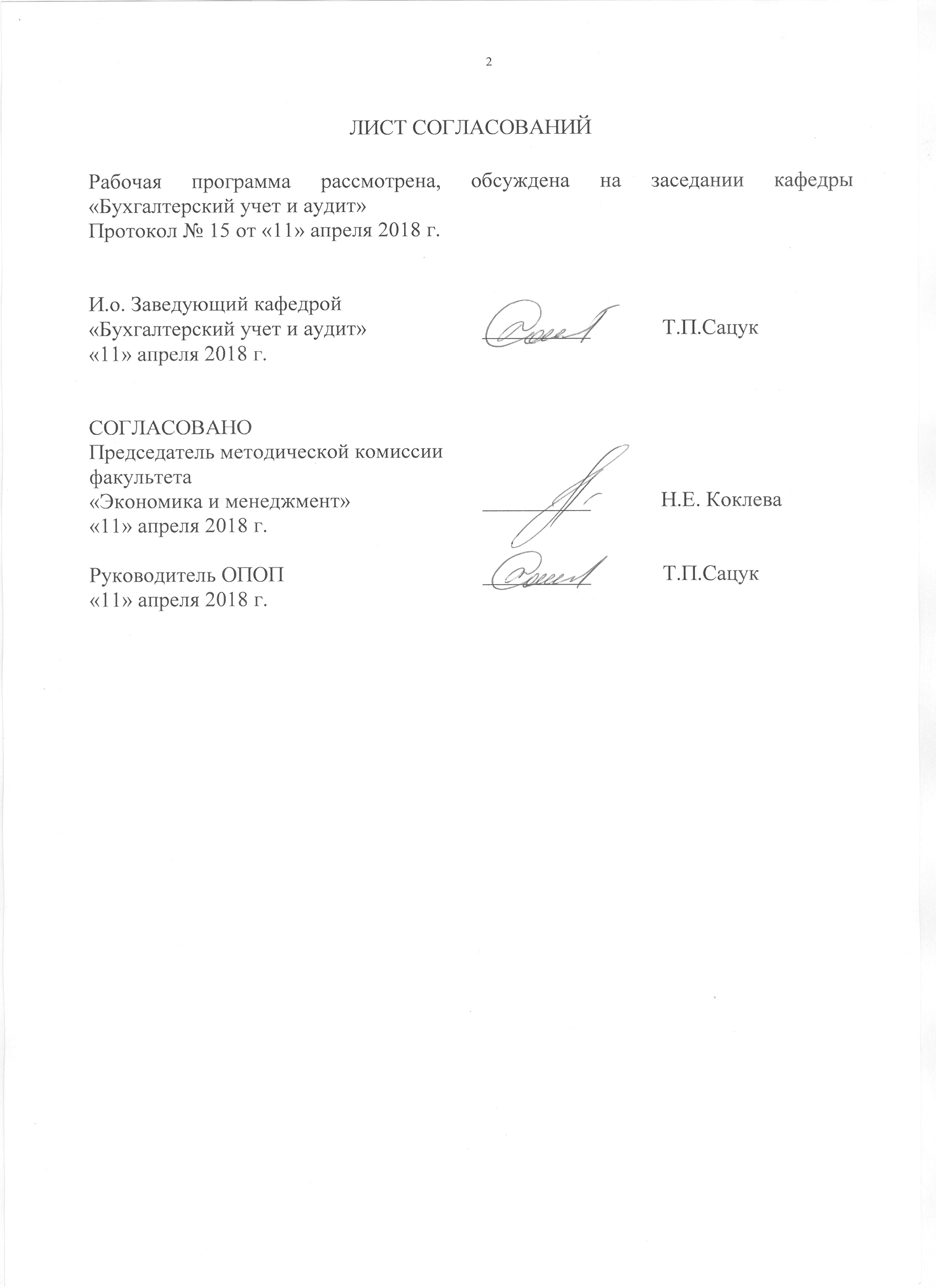 ЛИСТ СОГЛАСОВАНИЙ Рабочая программа рассмотрена, обсуждена на заседании кафедры «Бухгалтерский учет и аудит»Протокол № 15 от «11» апреля 2018 г.1. Цели и задачи дисциплиныРабочая программа составлена в соответствии с ФГОС ВО, утвержденным «12» ноября 2015г., приказ № 1327 по направлению38.03.01 «Экономика», по дисциплине «Международные стандарты финансовой отчетности».Целью изучения дисциплины «Международные стандарты финансовой отчетности» является формирование у обучающихсяпредставления об основах и роли международных стандартов финансовой отчетности в бухгалтерском учете и получения ими знаний, необходимых для понимания общих принципов подготовки финансовой отчетности с использованием международных стандартов IFRS/IAS что станет основой использования полученной информации для целенаправленной производственной, научной, испытательной и иной деятельности в области учета и аудита.Для достижения поставленной цели решаются следующие задачи:формирование теоретических знаний в области организации международной бухгалтерской финансовой системы;усвоение показателей и основополагающих принципов международной системы бухгалтерского учёта;получение навыков ведения учета и подготовки отчетности по МСФО;использование данных бухгалтерской отчетности, подготовленной по российским стандартам  для трансформации  финансовой отчетности в соответствии с МСФО.2. Перечень планируемых результатов обучения по дисциплине, соотнесенных с планируемыми результатами освоения основной профессиональной образовательной программыПланируемыми результатами обучения по дисциплине являются: приобретение знаний, умений и навыков.В результате освоения дисциплины обучающийся должен:ЗНАТЬ:основы МСФО: международное регулирование, применимость стандартов, основополагающие принципы и допущения;состав и содержание международных стандартов финансовой отчетности; методику применения международных стандартов финансовой отчетности, их сходство и различие с национальными стандартами;требования  международных стандартов, предъявляемые к составу и содержанию бухгалтерской отчетности; систему сбора, обработки и подготовки информации по МСФО;основные принципы МСФО, включая понятия, связанные с оценкой и признанием объектов учета, правила формирования отчетности.УМЕТЬ:на примере конкретных данных составлять полный комплект форм бухгалтерской отчетности, вести учет отдельных секций по МСФО; разрабатывать учетную политику в соответствии со стандартами МСФО; организовать процесс трансформации отчетности с РСБУ на МСФО;организовывать мероприятия по методическому обеспечению ведения учета по МСФО.ВЛАДЕТЬ: специальной терминологией и лексикой; понятийным аппаратом международного финансового учета;навыками трансформации финансовой отчетности в соответствии с МСФО на основе типовых методик и действующихстандартов;приемами использованиясовременных технических средства и информационных технологийдля решения задач отражения информации в соответствии с МСФО.Приобретенные знания, умения, навыки, характеризующие формирование компетенций, осваиваемые в данной дисциплине, позволяют решать профессиональные задачи, приведенные в соответствующем перечне по видам профессиональной деятельности в п. 2.4 общей характеристики основной профессиональной образовательной программы (ОПОП). Изучение дисциплины направлено на формирование следующих общепрофессиональных компетенций (ОПК):способностью осуществлять сбор, анализ и обработку данных, необходимых для решения профессиональных задач(ОПК-2)Изучение дисциплины направлено на формирование следующих профессиональных компетенций (ПК), соответствующих видам профессиональной деятельности, на которые ориентирована программа бакалавриата:расчетно-экономическая деятельность:способностью собрать и проанализировать исходные данные, необходимые для расчета экономических и социально-экономических показателей, характеризующих деятельность хозяйствующих субъектов(ПК-1)способностью на основе типовых методик и действующей нормативно-правовой базы рассчитать экономические и социально-экономические показатели, характеризующие деятельность хозяйствующих субъектов(ПК-2)учетная деятельность:способностью формировать бухгалтерские проводки по учету источников и итогам инвентаризации и финансовых обязательств организации(ПК-15)способностью отражать на счетах бухгалтерского учета результаты хозяйственной деятельности за отчетный период, составлять формы бухгалтерской и статистической отчетности, налоговые декларации (ПК-17).Область профессиональной деятельности обучающихся, освоивших данную дисциплину, приведена в п. 2.1 общей характеристики ОПОП.Объекты профессиональной деятельности обучающихся, освоивших данную дисциплину, приведены в п. 2.2 общей характеристики ОПОП.3. Место дисциплины в структуре основной профессиональной образовательной программыДисциплина «Международные стандарты финансовой отчетности» (Б1.В.ОД.16) относится к вариативной части и является обязательной дисциплиной.4. Объем дисциплины и виды учебной работыДля очной формы обучения: Для заочной формы обучения: Примечание:Э – экзаменКЛР – контрольная работа5. Содержание и структура дисциплины5.1 Содержание дисциплины5.2 Разделы дисциплины и виды занятийДля очной формы обучения: Для заочной формы обучения: 6. Перечень учебно-методического обеспечения для самостоятельной работы обучающихся по дисциплине7. Фонд оценочных средств для проведения текущего контроля успеваемости и промежуточной аттестации обучающихся по дисциплинеФонд оценочных средств по дисциплине является неотъемлемой частью рабочей программы и представлен отдельным документом, рассмотренным на заседании кафедры и утвержденным заведующим кафедрой.8. Перечень основной и дополнительной учебной литературы, нормативно-правовой документации и других изданий, необходимых для освоения дисциплины8.1 Перечень основной учебной литературы, необходимой для освоения дисциплины1. Международные стандарты финансовой отчетности [Текст]: лабораторный практикум для студентов всех форм обучения / ПГУПС, каф. «Бухгалтерский учет и аудит»; сост. В.В. Суконников. – Санкт-Петербург: ПГУПС, 2013. – 33 с.2. Гетьман В.Г. Международные стандарты финансовой отчетности. [Электронный ресурс]:учеб. – Электрон. дан. – М.: Финансы и статистика, 2009. – 656 с.8.2 Перечень дополнительной учебной литературы, необходимой для освоения дисциплины1. Чая  В.Т.     Международные стандарты финансовой отчетности [Текст]: учебник и практикум для бакалавров : по дисциплине национального регионального компонента для студентов высших учебных заведений, обучающихся по направлению 080100 "Экономика" / В. Т. Чая, Г. В. Чая ; Моск. гос. ун-т им. М.В. Ломоносова. - 4-е изд., перераб. и доп. - Москва :Юрайт, 2014. - 417 с.8.3 Перечень нормативно-правовой документации, необходимой для освоения дисциплины1. «О бухгалтерском учете»: Федеральный закон от 06 декабря 2011г. №402–ФЗ;2. «О консолидированной финансовой отчетности»: Федеральный закон от 27.07.2010 N 208-ФЗ;3. Приказ Минфина России от 25.11.2011 N 160н (с изм. и доп.) "О введении в действие Международных стандартов финансовой отчетности и Разъяснений Международных стандартов финансовой отчетности на территории Российской Федерации";4. Постановление Правительства РФ от 25.02.2011 N 107(с изм. и доп.) "Об утверждении Положения о признании Международных стандартов финансовой отчетности и Разъяснений Международных стандартов финансовой отчетности для применения на территории Российской Федерации";5. Постановление Правительства РФ от 06.03.1998 N 283 "Об утверждении Программы реформирования бухгалтерского учета в соответствии с международными стандартами финансовой отчетности";6. Приказ Минфина РФ от 01.07.2004 N 180 «Концепция развития бухгалтерского учета и отчетности в Российской Федерации на среднесрочную перспективу»;8.4 Другие издания, необходимые для освоения дисциплины1. Международные стандарты финансовой отчетности [Текст]: лабораторный практикум для студентов всех форм обучения / ПГУПС, каф. "Бух. учет и аудит"; сост. В. В. Суконников. - Санкт-Петербург: ПГУПС, 2013. - 33 с.2. Журнал «Международный бухгалтерский учет»9. Перечень ресурсов информационно-телекоммуникационной сети «Интернет», необходимых для освоения дисциплиныИнформационно правовой портал Гарант [Электронный ресурс]. Режим доступа:http:// www.garant.ru/, свободный. — Загл. с экранаКонсультант плюс. Правовой сервер [Электронный ресурс]. Режим доступа: http://www.consultant.ru/, свободный. — Загл. с экрана.Российская газета   - официальное издание для документов Правительства РФ [Электронный ресурс]. Режим доступа: http://www.rg.ru, свободный. — Загл. с экрана.Электронная библиотека экономической и деловой литературы [Электронный ресурс]. Режим доступа: http://www.aup.ru/library/, свободный. — Загл. с экрана.Электронно-библиотечная система ibooks.ru [Электронный ресурс]. Режим доступа: http://ibooks.ru/ — Загл. с экрана.Электронно-библиотечная система ЛАНЬ [Электронный ресурс]. Режим доступа: https://e.lanbook.com/books — Загл. с экрана.Личный кабинет обучающегося и электронная информационно-образовательная среда [Электронный ресурс]. Режим доступа: http://sdo.pgups.ru (для доступа к полнотекстовым документам требуется авторизация).  10. Методические указания для обучающихся по освоению дисциплиныПорядок изучения дисциплины следующий:Освоение разделов дисциплины производится в порядке, приведенном в разделе 5 «Содержание и структура дисциплины». Обучающийся должен освоить все разделы дисциплины с помощью учебно-методического обеспечения, приведенного в разделах 6, 8 и 9 рабочей программы. Для формирования компетенций обучающийся должен представить выполненные типовые контрольные задания или иные материалы, необходимые для оценки знаний, умений, навыков, предусмотренные текущим контролем (см. фонд оценочных средств по дисциплине).По итогам текущего контроля по дисциплине, обучающийся должен пройти промежуточную аттестацию (см. фонд оценочных средств по дисциплине).11. Перечень информационных технологий, используемых при осуществлении образовательного процесса по дисциплине, включая перечень программного обеспечения и информационных справочных системПеречень информационных технологий, используемых при осуществлении образовательного процесса по дисциплине:технические средства (компьютерная техника, наборы демонстрационного оборудования);методы обучения с использованием информационных технологий (демонстрация мультимедийных материалов);личный кабинет обучающегося и электронная информационно-образовательная среда [Электронный ресурс]. Режим доступа: http://sdo.pgups.ru (для доступа к полнотекстовым документам требуется авторизация);интернет-сервисы и электронные ресурсы согласно п. 9 рабочей программы;программное обеспечение:Дисциплина обеспечена необходимым комплектом лицензионного программного обеспечения, установленного на технических средствах, размещенных в специальных помещениях и помещениях для самостоятельной работы: операционная  системаMicrosoft Windows 7;Microsoft Word 2010;Microsoft Excel 2010;Microsoft PowerPoint 2010;12. Описание материально-технической базы, необходимой для осуществления образовательного процесса по дисциплинеМатериально-техническая база, необходимая для осуществления образовательного процесса по дисциплине включает в свой состав специальные помещения:учебные аудитории для проведения занятий лекционного типа, занятий семинарского типа, курсового проектирования (выполнения курсовых работ), групповых и индивидуальных консультаций, текущего контроля и промежуточной аттестации, помещения для самостоятельной работы;помещения для хранения и профилактического обслуживания учебного оборудования. 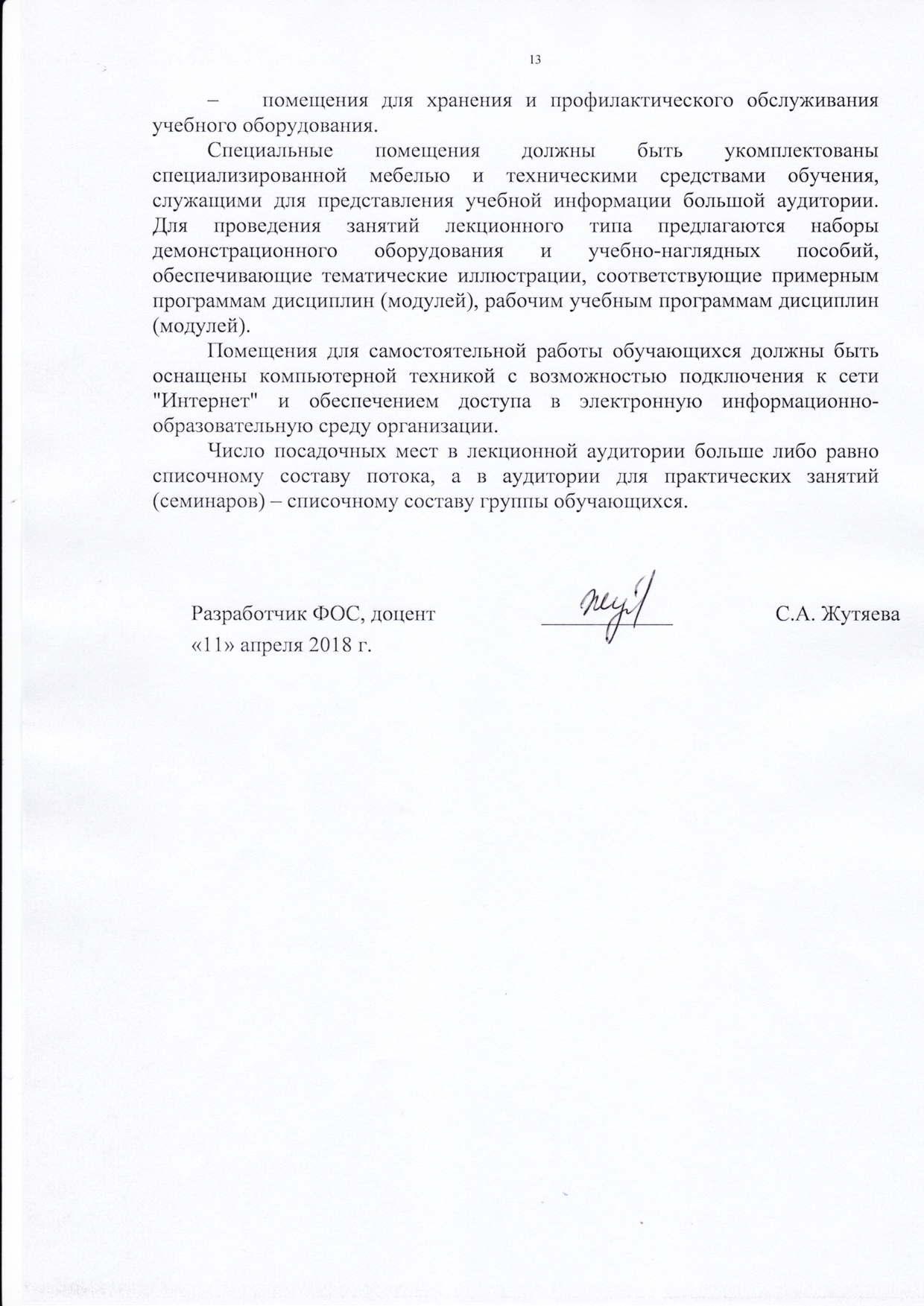 Специальные помещения должны быть укомплектованы специализированной мебелью и техническими средствами обучения, служащими для представления учебной информации большой аудитории. Для проведения занятий лекционного типа предлагаются наборы демонстрационного оборудования и учебно-наглядных пособий, обеспечивающие тематические иллюстрации, соответствующие примерным программам дисциплин (модулей), рабочим учебным программам дисциплин (модулей).Помещения для самостоятельной работы обучающихся должны быть оснащены компьютерной техникой с возможностью подключения к сети "Интернет" и обеспечением доступа в электронную информационно-образовательную среду организации.Число посадочных мест в лекционной аудитории больше либо равно списочному составу потока, а в аудитории для практических занятий (семинаров) – списочному составу группы обучающихся.И.о. заведующего кафедрой«Бухгалтерский учет и аудит»__________Т.П. Сацук«11» апреля 2018 г.СОГЛАСОВАНОПредседатель методической комиссии факультета «Экономика и менеджмент»__________    Н.Е. Коклева«11» апреля 2018 г.Руководитель ОПОП__________Т.П. Сацук«11» апреля 2018 г.Вид учебной работыВсего часовСеместрВид учебной работыВсего часов7Контактная работа (по видам учебных занятий)В том числе:лекции (Л)практические занятия (ПЗ)лабораторные работы (ЛР)643232643232Самостоятельная работа (СРС) (всего)6262Контроль5454Форма контроля знанийЭЭОбщая трудоемкость: час / з.е.180/5180/5Вид учебной работыВсего часовКурсВид учебной работыВсего часов5Контактная работа (по видам учебных занятий)В том числе:лекции (Л)практические занятия (ПЗ)лабораторные работы (ЛР)221012221012Самостоятельная работа (СРС) (всего)149149Контроль99Форма контроля знанийЭ, КЛРЭ, КЛРОбщая трудоемкость: час / з.е.180/5180/5№ п/пНаименование раздела дисциплиныСодержание раздела1 Гармонизация бухгалтерского учета в мире. Основы МСФО.Роль законодательства в регулировании бухгалтерского учета в различных странах. История развития Совета по МСФО. Основные модели ведения учета (англо-саксонская, европейская, азиатская). Тенденции развития бухгалтерского учета. МСФО как система стандартов. Структура Совета по МСФО. Процедура принятия стандартов. Элементы стандартов. МСФО в России. Программа реформирования бухгалтерского учета. Концепция развития бухгалтерского учета на среднесрочную перспективу2Базовая концепция подготовки и представления финансовой отчетности по МСФО.Содержание, цели и статус базовой концепции. Состав, задачи финансовой отчетности, сопоставление форм экономическому содержанию. Принципы подготовки финансовой отчетности (начисления и непрерывности деятельности). Характеристики финансовой отчетности. Признание и оценка элементов финансовой отчетности. Концепция капитала. Концепция обеспечения капитала. Дисконтированная стоимость. Стоимость аннуитетов3Стандарты по долгосрочным активам и обязательствамСтандарты МСФО № 16, 36, 23. Область применения, основные определения. Срок полезной службы. Оценка и виды стоимости. Понятия затрат по займам. Капитализация затрат. Последующая оценка ОС. Методы учета по переоцененной стоимости. Амортизация. Признаки обесценения активов. Проверка на обесценение. Признание убытков от обесценения. Раскрытие информации в отчетности. Основные отличия от ПБУ 6/01 и ПБУ 15/01. МСФО 17. Виды аренды. Финансовая аренда у арендатора. Финансовая аренда у арендодателя. Амортизация активов. Учет арендной платы. Финансовая аренда у арендодателя. Текущая аренда. Продажа с обратной арендой. Учет лизинга в РФ.МСФО 38. Особенности признания нематериальных активов. Гудвилл. Переоценка и амортизация нематериальных активов. Прекращение признания и выбытие нематериальных активов. Основные отличия от РПБУ.МСФО 40. Инвестиции в недвижимость.  Первоначальная оценка инвестиций в недвижимость и последующие затраты. Основные характеристики моделей учета инвестиций в недвижимость.4Основные стандарты по оборотным активамМСФО 2. Виды запасов. Методы расчета и определения себестоимости. Учет переоценки. Раскрытие информации в отчетности. Отличия от РПБУ.5Основные финансовые отчетыМСФО 1 и МСФО 7. Отчет о движении денежных средств  и виды деятельности. МСФО 8. Учетная политика. Виды изменений учетной политики. Изменения в расчетных оценках. Бухгалтерские ошибки. Отличия от РПБУ.6Стандарты по раскрытию информацииМСФО 24 и МСФО 10. Связанные стороны. События после отчетной даты. Основные отличия от РПУ.7Стандарты по консолидацииМСФО 3, 24, 27, 28, 31. Консолидированная финансовая отчетность. Понятия контроля и интереса меньшинства. Правила консолидации. Гудвилл. Ассоциированные компании. Участие в совместной деятельности. Учет инвестиций. Отличия от РПБУ в части составления сводной отчетности. № п/пНаименование раздела дисциплиныЛПЗЛРСРС1 Гармонизация бухгалтерского учета в мире. Основы МСФО.44-82Базовая концепция подготовки и представления финансовой отчетности по МСФО.44-83Стандарты по долгосрочным активам и обязательствам44-104Основные стандарты по оборотным активам88-105Основные финансовые отчеты44-86Стандарты по раскрытию информации44-97Стандарты по консолидации44-9ИтогоИтого323262№ п/пНаименование раздела дисциплиныЛПЗЛРСРС1 Гармонизация бухгалтерского учета в мире. Основы МСФО.11202Базовая концепция подготовки и представления финансовой отчетности по МСФО.11203Стандарты по долгосрочным активам и обязательствам22214Основные стандарты по оборотным активам22205Основные финансовые отчеты22246Стандарты по раскрытию информации12207Стандарты по консолидации1224ИтогоИтого1012149№п/пНаименование раздела дисциплиныПеречень учебно-методического обеспечения1Гармонизация бухгалтерского учета в мире. Основы МСФО.Постановление Правительства РФ от 06.03.1998 N 283 "Об утверждении Программы реформирования бухгалтерского учета в соответствии с международными стандартами финансовой отчетности"Приказ Минфина РФ от 01.07.2004 N 180 « Концепция развития бухгалтерского учета и отчетности в Российской Федерации на среднесрочную перспективу»Постановление Правительства РФ от 25.02.2011 N 107(с изм. и доп.) "Об утверждении Положения о признании Международных стандартов финансовой отчетности и Разъяснений Международных стандартов финансовой отчетности для применения на территории Российской Федерации"Международные стандарты учета и финансовой отчетности [Текст] : учебно-методический комплекс / ПГУПС. - СПб : ПГУПС, 20092Базовая концепция подготовки и представления финансовой отчетности.Приказ Минфина России от 25.11.2011 N 160н (с изм. и доп.) "О введении в действие Международных стандартов финансовой отчетности и Разъяснений Международных стандартов финансовой отчетности на территории Российской Федерации"Международные стандарты учета и финансовой отчетности [Текст] : учебно-методический комплекс / ПГУПС. - СПб : ПГУПС, 20093Стандарты по долгосрочным активам и обязательствамПриказ Минфина России от 25.11.2011 N 160н (с изм. и доп.) "О введении в действие Международных стандартов финансовой отчетности и Разъяснений Международных стандартов финансовой отчетности на территории Российской Федерации"Чая  В.Т.     Международные стандарты финансовой отчетности [Текст]: учебник и практикум для бакалавров : по дисциплине национального регионального компонента для студентов высших учебных заведений, обучающихся по направлению 080100 "Экономика" / В. Т. Чая, Г. В. Чая ; Моск. гос. ун-т им. М.В. Ломоносова. - 4-е изд., перераб. и доп. - Москва : Юрайт, 2014. - 417 с.4Основные стандарты по оборотным активамПриказ Минфина России от 25.11.2011 N 160н (с изм. и доп.) "О введении в действие Международных стандартов финансовой отчетности и Разъяснений Международных стандартов финансовой отчетности на территории Российской Федерации"Чая  В.Т.     Международные стандарты финансовой отчетности [Текст]: учебник и практикум для бакалавров : по дисциплине национального регионального компонента для студентов высших учебных заведений, обучающихся по направлению 080100 "Экономика" / В. Т. Чая, Г. В. Чая ; Моск. гос. ун-т им. М.В. Ломоносова. - 4-е изд., перераб. и доп. - Москва : Юрайт, 2014. - 417 с.5Основные финансовые отчетыПриказ Минфина России от 25.11.2011 N 160н (с изм. и доп.) "О введении в действие Международных стандартов финансовой отчетности и Разъяснений Международных стандартов финансовой отчетности на территории Российской Федерации"Чая  В.Т.     Международные стандарты финансовой отчетности [Текст]: учебник и практикум для бакалавров : по дисциплине национального регионального компонента для студентов высших учебных заведений, обучающихся по направлению 080100 "Экономика" / В. Т. Чая, Г. В. Чая ; Моск. гос. ун-т им. М.В. Ломоносова. - 4-е изд., перераб. и доп. - Москва : Юрайт, 2014. - 417 с.6Стандарты по раскрытию информацииПриказ Минфина России от 25.11.2011 N 160н (с изм. и доп.) "О введении в действие Международных стандартов финансовой отчетности и Разъяснений Международных стандартов финансовой отчетности на территории Российской Федерации"Международные стандарты финансовой отчетности [Электронный ресурс] : [учеб.для вузов по учеб. программе "Бухгалт. учет, анализ и аудит" / В. Г. Гетьман и др.] ; под ред. В. Г. Гетьмана. - М. : Финансы и статистика, 2009. - 652 с.7Стандарты по консолидации«О консолидированной финансовой отчетности»: Федеральный закон от 27.07.2010 N 208-ФЗ. "О введении в действие Международных стандартов финансовой отчетности и Разъяснений Международных стандартов финансовой отчетности на территории Российской Федерации"Приказ Минфина России от 25.11.2011 N 160н (с изм. и доп.)    Разработчик ФОС, доцент____________С.А. Жутяева  «11» апреля 2018 г.